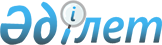 Об утвеpждении Положения о поpядке фоpмиpования и использования золотовалютных pезеpвов Национального банка Республики Казахстан
					
			Утративший силу
			
			
		
					Постановление Пpезидента Республики Казахстан от 8 июля 1994 г. N 1786. Утратило силу - Указом Президента РК от 9 января 2006 года N 1696 (U061696) (вводится в действие со дня подписания)
     В целях упорядочения вопросов формирования и использования

золотовалютных резервов Национального банка Республики Казахстан

постановляю:

     1. Утвердить Положение о порядке формирования и использования

золотовалютных резервов Национального банка Республики Казахстан

(прилагается).

     2. Национальному банку Республики Казахстан в срок до 15 июля 

1994 г. обеспечить безусловный возврат выданных им кредитов и

гарантий в иностранной валюте банкам и хозяйствующим субъектам.

     3. Ввести в действие настоящее Положение с 20 июня 1994 г.

     Президент

Республики Казахстан

                                      Утверждено

                               постановлением Президента

                                 Республики Казахстан

                               от 8 июля 1994 г. N 1786

                      ПОЛОЖЕНИЕ

           о порядке формирования и использования

         золотовалютных резервов Национального банка

                Республики Казахстан

 



      1. Настоящее Положение разработано в соответствии с Указом Президента Республики Казахстан от 27 декабря 1993 г. N 1483 
 U931483_ 
 "О неотложных мерах по формированию валютных резервов государства и упорядочению валютных расходов". 



      2. Золотовалютные резервы Национального банка Республики Казахстан создаются и используются в качестве одного их главных инструментов реализации денежно-кредитной политики, поддержания устойчивой конвертируемости казахстанского тенге и функционирования ликвидного валютного рынка, а также основы обеспечения внутренней и внешней стоимости тенге. 



     3. Золотовалютные резервы Национального банка Республики Казахстан состоят из: 



      а) монетарного золота *), серебра, платины и других металлов платиновой группы; 



      б) свободно конвертируемых и других иностранных валют на корреспондентских счетах и в наличной форме по перечню, определяемому Национальным банком Республики Казахстан; 



      в) краткосрочных (до одного года) обязательств дебиторов в свободно конвертируемой валюте перед Национальным банком Республики Казахстан. 



      Процентное соотношение отдельных составляющих золотовалютного резерва определяется и поддерживается Национальным банком Республики Казахстан. 



      Сноска. Монетарное золото - золото, которое по содержанию 



              химически чистого золота и условиям клеймения 



              соответствует международным стандартам. 



      4. Учет золотовалютных резервов Национального банка Республики Казахстан ведется по видам валовых золотовалютных резервов, определяемых как сумма активов Национального банка, указанных в пункте 3 настоящего Положения, и чистых золотовалютных резервов, определяемых как разница между валовыми золотовалютными резервами и обязательствами Национального банка Республики Казахстан по фактически полученным им кредитам (займам, ссудам) согласно подпункту "д" пункта 6 настоящего Положения. 



      5. Золотовалютный резерв Национального банка Республики Казахстан формируется за счет отчислений от прибыли Национального банка в соответствии со сметой (бюджетом) Национального банка Республики Казахстан. 



      6. Пополнение золотовалютных резервов производится Национальным банком Республики Казахстан путем: 



      а) покупки монетарного золота, серебра, платины и других металлов платиновой группы в соответствии с Законом Республики Казахстан "О золотом запасе и алмазном фонде" у казахстанских и иных производителей (продавцов) указанных металлов; 



      б) покупки иностранной валюты за тенге (включая памятные и сувенирные монеты) у резидентов и нерезидентов Республики Казахстан, а также Правительства Республики Казахстан; 



      в) начисления процентов, комиссионных и других поступлений от депозитных, вкладных, дилинговых и других операций с иностранной валютой, осуществляемых Национальным банком Республики Казахстан, а также от кредитов в иностранной валюте, предоставляемых Национальным банком в соответствии с пунктом 8 настоящего Положения; 



      г) поступлений в иностранной валюте от проведения Национальным банком Республики Казахстан продаж, депонирования и других операций с монетарным золотом, серебром, платиной и другими металлами платиновой группы на основании решений Правительства Республики Казахстан; 



      д) получения кредитов, предоставляемых Национальному банку Республики Казахстан международными финансовыми организациями, центральными банками иностранных государств и другими кредиторами, по согласованию с Верховным Советом и Президентом Республики Казахстан; 



      е) поступлений в иностранной валюте от оказываемых Национальным банком консультационных, информационно-издательских и других услуг в соответствии с Законом Республики Казахстан "О Национальной банке Республики Казахстан" и Положением о Национальном банке Республики Казахстан. 



      7. Расходование золотовалютных резервов осуществляется Национальным банком Республики Казахстан на следующие цели: 



      а) проведение политики обменного курса в рамках общей денежно-кредитной политики путем продажи иностранной валюты на внутреннем валютном рынке для сглаживания дисбаланса спроса и предложения на иностранную валюту; 



      б) предоставление иностранной валюты для конвертации тенге на нужды Правительства Республики Казахстан за счет средств государственного бюджета и на нужды Национального банка Республики Казахстан за счет средств по смете Национального банка в соответствии с действующим законодательством; 



      в) приобретение иностранной валюты одних государств путем продажи иностранной валюты других государств; 



      г) возврат основной суммы долга, процентов, комиссионных и других выплат по кредитам, полученным Национальным банком Республики Казахстан в соответствии с подпунктом "д" пункта 6 настоящего Положения. 



      8. Не допускается использование средств золотовалютных резервов в форме выдачи кредитов (займов, ссуд) и на предоставление гарантий резидентам и нерезидентам Республики Казахстан, за исключением случаев, предусмотренных решениями Верховного Совета Республики Казахстан и Президента Республики Казахстан. 



      9. Национальный банк Республики Казахстан ежемесячно представляет Верховному Совету, Президенту и Правительству Республики Казахстан отчет об остатках и движении средств золотовалютных резервов Национального банка республики, а также ежемесячно публикует официальное сообщение о своих золотовалютных резервах по сокращенной форме. 

					© 2012. РГП на ПХВ «Институт законодательства и правовой информации Республики Казахстан» Министерства юстиции Республики Казахстан
				